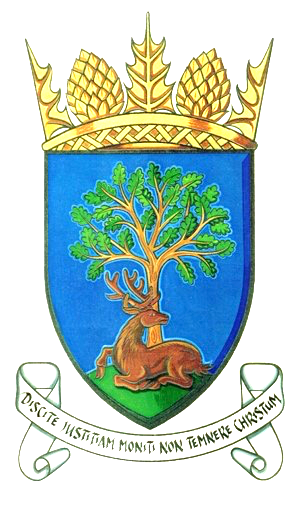 Royal Burgh of Falkland & Newton of Falkland Community CouncilMinutes of Meeting 11th December 2018held at 7pm, Falkland Community HallPresent: Peter Burman, Rod Crawford, Ken Laurie, Kenny Lumsden, Claire McLeod,    Douglas YoungApologies: Gavin Lawson, John SmithIn Attendance:Councillors:   David MacDiarmid, Donald Lothian           Police:  no                 Residents: 2              Next Meeting: 7pm Tuesday 8th January 2019 Venue: Stuart Room, Falkland Community HallAgenda Item DiscussionDiscussionAction3Declarations of InterestNoneNoneNone4Minutes of Previous MeetingApproved by all. Approved by all. Noted5Matters ArisingMatters arising from previous meeting not on agenda.1.Common goods agenda – Chair and Secretary to meet with NTS representatives on Wed 12 Dec, to talk through the procedures and report back to the CC.2. Christmas lights – Visit Falkland erected the lights without consulting CC. Communication difficulty re lights/light switch on. Lights to be returned from Visit Falkland to CC and then stored in church. KL to write to VF re Christmas lights.  Next year to be managed/planned to know who has responsibility for each task.Matters arising from previous meeting not on agenda.1.Common goods agenda – Chair and Secretary to meet with NTS representatives on Wed 12 Dec, to talk through the procedures and report back to the CC.2. Christmas lights – Visit Falkland erected the lights without consulting CC. Communication difficulty re lights/light switch on. Lights to be returned from Visit Falkland to CC and then stored in church. KL to write to VF re Christmas lights.  Next year to be managed/planned to know who has responsibility for each task.Noted – ongoingNoted – KL to write to Visit Falkland to clarify lights position6Police Matters1. The police report is a generic report for all Community Councils.  Chair suggests that we need police to report on our local business.2. Police meeting on 6 December was very successful. They spoke about cash machines, teddy bear appeal, display of drugs.  They demonstrated a DNA product, priced at £20 which can aid getting stolen property returned to the owner when these stolen goods are found.  Public to be vigilant of card scammers at cash machines. Smart phone technology – how people can take details from your bank cards.  Shed alarm shown which is battery operated – good product.1. The police report is a generic report for all Community Councils.  Chair suggests that we need police to report on our local business.2. Police meeting on 6 December was very successful. They spoke about cash machines, teddy bear appeal, display of drugs.  They demonstrated a DNA product, priced at £20 which can aid getting stolen property returned to the owner when these stolen goods are found.  Public to be vigilant of card scammers at cash machines. Smart phone technology – how people can take details from your bank cards.  Shed alarm shown which is battery operated – good product.Noted7Action Registeri. Discharge of effluent into burn – no further forward – would have preferred if sorted before playpark opens.                                                                     i. Discharge of effluent into burn – no further forward – would have preferred if sorted before playpark opens.                                                                     Ongoing7Action Registerii. Overhanging tree at Back Dykes – is resident’s responsibility to take further.ii. Overhanging tree at Back Dykes – is resident’s responsibility to take further.Closed7Action Registeriii. Phone box at Newton of Falkland – PB will project manage.  Telephone equipment still to be removed by BT.  Can exterior be improved?iii. Phone box at Newton of Falkland – PB will project manage.  Telephone equipment still to be removed by BT.  Can exterior be improved?Ongoing7Action Registeriv. Christmas lights at Brunton Greeniv. Christmas lights at Brunton GreenClosed7Action Registerv. Playpark at Balmblae – work has commenced.  Ground will need tidied up, grass sown etc. Area currently closed off whilst installation of equipment takes place.v. Playpark at Balmblae – work has commenced.  Ground will need tidied up, grass sown etc. Area currently closed off whilst installation of equipment takes place.Ongoing8aResidents Issues  from November minute1.1 Bush opposite school playing fields obscuring view at bus stop.1.3 Flood action group walkabout – Covert grill at top of Back Dykes is inadequate.1.4 Lighting in Pleasance1.5 No dogs allowed signage at school field – Cllr MacDiarmid to speak with Headteacher of school.2.1 Liquorstane potholes2.4 Damaged spars on bridge at Balmblae2.5 Street light at bottom of Liquorstane – covered by overhanging branchesWill be removed up to resident’s fence.NotedBulbs replacedNotedReportedReportedReportedWill be removed up to resident’s fence.NotedBulbs replacedNotedReportedReportedReported             8bNew resident’s IssuesDiscussion re Defribilator at chemist.  When Raymond relocates to new premises at Liquorstane building he can take with him or leave in current position in centre of village.  He would then supply a new one for his new premises.Possibly relocate the current one in the library? – To be investigated.Proposed website for CC – which stage are we at? Basic website is up and running, minutes to be uploaded, Community Councillors names.PB welcomed everyone to look at the Falkland Society website.OngoingOngoingNotedNotedOngoingOngoingNotedNoted9Charrette phase 2 Community Links ProgrammeKL gave an extensive report.                         1. This phase ends May 2019.  It involves enhancing both routes to school and green spaces.  Launch and meeting took place on 15 Nov.  A public engagement meeting was also held.  The results of the edge of village parking were published at this.  A full application to be submitted by 31 Jan 2019.  Construction due to take place between April 2019 and 2020.  Six areas are being considered for parking.  The car park on outskirts of village should be free of charge to encourage visitors to park there easing congestion in the village centre.  The car park will not be tarmac but grid and gravel effect – this is easier and cheaper to maintain.Full discussion took place.Full discussion took place.10Planning, Listed Building and Conservation Issues2. Mini roundabout at crossroads at school causing confusion to some drivers.  Traffic counts are currently taking place on Pleasance. There are various concepts that can be adopted to aid traffic flow/management/congestion in and around the village.                                                                  Sustran is the main funder of this project.3. Factory site – 100 houses proposed, 25 of which will be affordable housing, and 2 retail units with flats above.  Springfield properties to build off plan, sell then build more.  Larger houses to be built at top of site.  Company to show draft plan in Community Hall on Thursday 20 December.4. Resident suggestion – smaller buses ‘feeding’ the X buses which go past New Inn roundabout. 1. West High Street, Bowrie Faulds – concerned resident that planning permission is not correct.  Parking – 2 spaces should have been retained.          This is not a matter for CC but for Fife Council planning dept.  Also an issue of large planters on kerbside – CC have no legal rights to interfere.  Is it a right of way past this house to Balmblae?2. Margaret Seal’s house, West Port, in conservation area – scaffolding causing congestion.  PB to investigate.Discussed and notedDiscussed and notedDiscussed and notedDiscussed and notedDiscussed and noted-Discussed and notedDiscussed and notedDiscussed and notedDiscussed and notedDiscussed and noted-11A.O.C.B.The estate is part of the National Cycle Route and there are pot holes appearing.  Note – if a cycle route goes through private land it is the land owners responsibility to maintain.No action.No action.